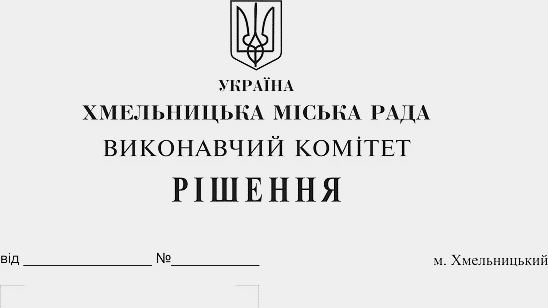 Про внесення пропозиції на розгляд сесії міської ради про внесення змін до бюджету міста Хмельницького на 2019 рікУ відповідності до ст. 78 Бюджетного кодексу України,   керуючись ст. 52 Закону України “Про місцеве самоврядування в Україні",  виконавчий комітет міської радиВИРІШИВ:1. Внести пропозицію на розгляд сесії міської ради про внесення змін до бюджету міста Хмельницького на 2019 рік, а саме :У абзаці 1 пункту 1 цифри "3 154 793 350,0", "2 999 885 013,0", "154 908 337,0" змінити відповідно на цифри "3 176 257 587,15", "3 019 031 085,15", "157 226 502,0". У абзаці 2 пункту 1 цифри "3 238 568 492,61", "2 724 089 373,78", "514 479 118,83" змінити відповідно на цифри "3 260 032 729,76", "2 666 548 961,26 ", "593 483 768,50".У абзаці 5 пункту 1  цифру «275 795 639,22» змінити на цифру «352 482 123,89».У абзаці 6 пункту 1 цифри «359 570 781,83», «275 795 639,22» змінити відповідно на цифри «436 257 266,50», «352 482 123,89».У абзаці 8 пункту 1 цифри «669 000,0», «0,02» змінити відповідно на цифри «1 027 818», «0,04».У пункті 6 цифру «3 026 898 162,57»  змінити на цифру «3 034 052 515,24».Додатки 1 – 9 до рішення 27-ї сесії міської ради від 14.12.2018 року №6 «Про бюджет міста Хмельницького на 2019 рік»  викласти у новій редакції (додаються).2. Контроль за виконанням рішення покласти на заступника міського голови А. Бондаренка.Міський голова									О. Симчишин